Rysunek nr 13Szafka pod drukarkę na nóżkach o wymiarach: 60x60x60h (cm) 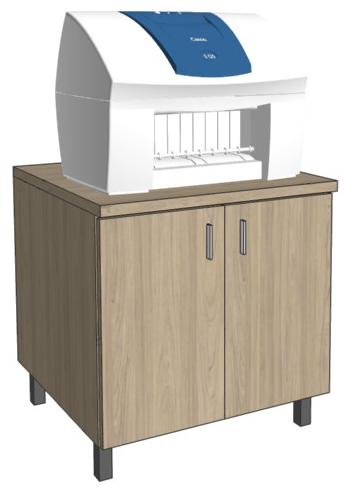 WIDOK Z PRZODU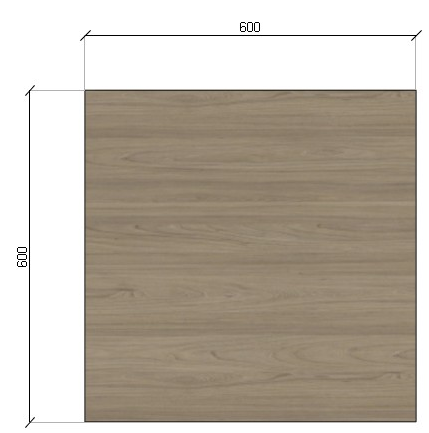 WIDOK Z GÓRY